Годовой план воспитательной работы _ класса на 2023-2024 учебный годКлассный руководитель: Тлеуберген Жанерке Орынбеккызы2023-2024 учебный годНормативные документы, регламентирующие воспитательную работу в образовательных организациях.1) Конвенция ООН «О правах ребенка»;2) Конституция Республики Казахстан;3) Кодекс Республики Казахстан "О браке и семье". 26 декабря 2011 г.;4) Закон Республики Казахстан от 8 августа 2002 года «О правах ребенка в Республике Казахстан»;5) Закон Республики Казахстан от 4 декабря 2009 года № 214-IV «О профилактике домашнего насилия»;6) Закон Республики Казахстан от 2 июля 2018 года № 169-VI «О защите детей от информации, причиняющей вред их здоровью и развитию»;7) Закон Республики Казахстан «Об образовании» от 27 июля 2007 года;8) Государственная программа развития образования и науки в Республике Казахстан на 2020-2025 годы, утвержденная постановлением Правительства Республики Казахстан от 27 декабря 2019 года № 988;9) Концептуальные основы Образования в контексте реализации программы «Духовное возрождение», утвержденные Приказом Министерства образования и науки Республики Казахстан от 15 апреля 2019 года № 145.10) Концептуальные основы развития регионоведения в Республике Казахстан, утвержденные приказом Министра образования и науки Республики Казахстан от 1 октября 2018 года № 525.11) Проект «Ценностно-ориентированное образование» на 2020-2025 годы, утвержденный приказом Министерства образования и науки Республики Казахстан от 12 июня 2020 года № 248.Основные ценностные направления, формы и формы работы с учащимися в 2023-2024 учебном году:МИНИСТЕРСТВО ОБРАЗОВАНИЯ И ОБРАЗОВАНИЯ РЕСПУБЛИКИ КАЗАХСТАНПРОГРАММА ЕДИНОГО ОБРАЗОВАНИЯЦель воспитания:Вырастить поколение, впитавшие общечеловеческие и национальные ценности.Задачи:Формировать умения и прививать навыки уважения родителей, взрослых, прислушиваться к их назиданиям, ценить семейный лад, достойно исполнять свои обязанности перед семьей.Прививать качества как доброта, честь совесть, достоинство, ответственность чувство заботы и справедливости, формировать трудолюбие и правовую культуры.Беречь национальное достояние, уважать казахский язык, национальные символы, сохранять мир, согласие, сплоченность и национальное единство, воспитывать патриотизм и государственностьЦенить здоровье, здоровый образ жизни, чистоту ума и эмоциональную устойчивость.Воспитать бережное отношение к природе, национальному и культурному наследию, экономному и эффективному использованию природных ресурсов.Ожидаемый результаты:1. Умеет уважать своих родителей и взрослых, принимает и понимает свою ответственность перед семьей, ценит значение понятий «шаңырақ», «жеті ата», «тектілік», дорожит семейным благополучием.2. Берет на себя ответственность за свои поступки в семье и в школе, верен своему делу, поддерживает младших, почитает старших, бережет и дорожит честью и достоинством, высоко ценит честный труд3. Проявляет патриотизм, имеет активную гражданскую позицию, благородство, считает своим долгом, верно, служить своему народу, защищать независимость государство, целостность страны и земли, знает традиции и сохраняет их4. поддерживает чистоту помыслов и тела, культуру здорового образа жизни, гармонию души.5.Содержит в чистоте свой дом, двор, город, стремится поддерживать в чистоте общественные места и окружающею среду, с любовью относятся к природе, признает и почитает неповторимые черты родного края, уважает национальную культуруОБРАЗОВАТЕЛЬНЫЕ ЦЕННОСТИ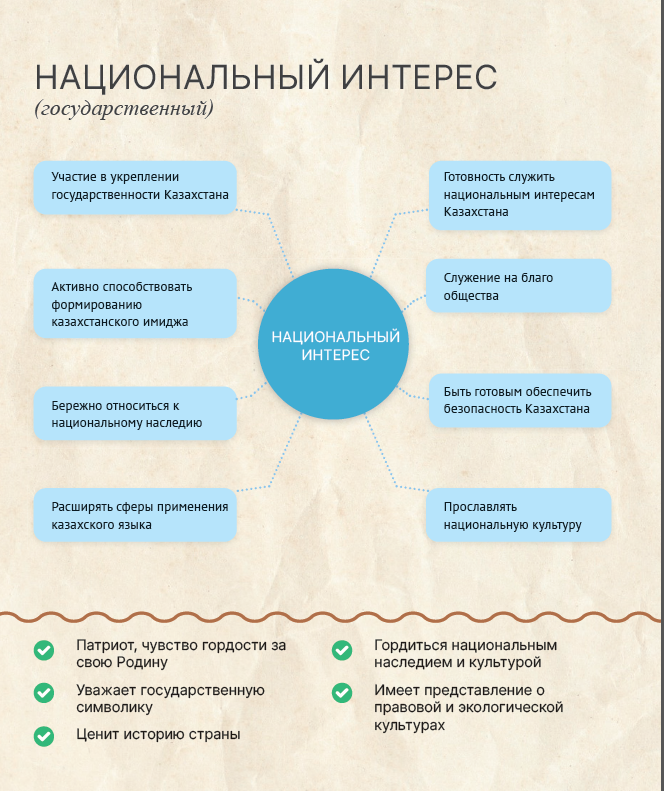 НАЦИОНАЛЬНЫЙ ИНТЕРЕССОВЕСТЬ.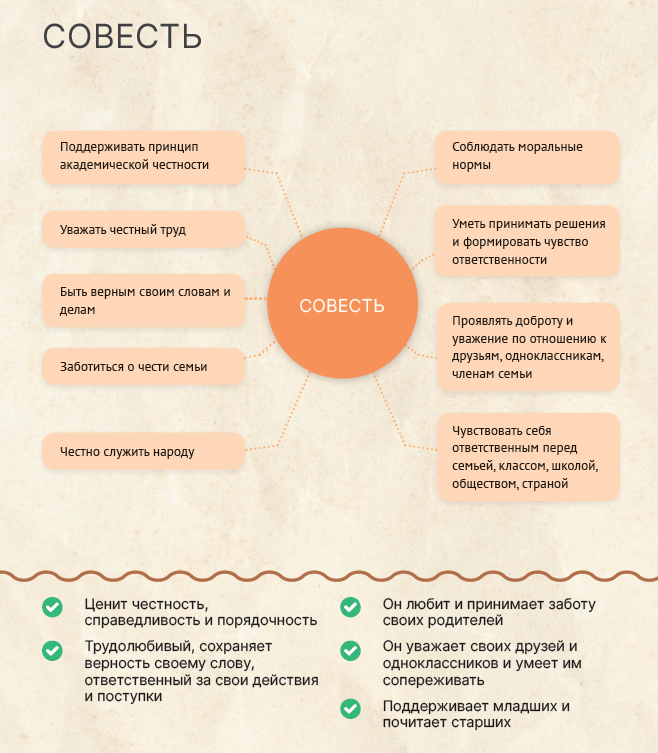 СТРЕМЛЕНИЕ.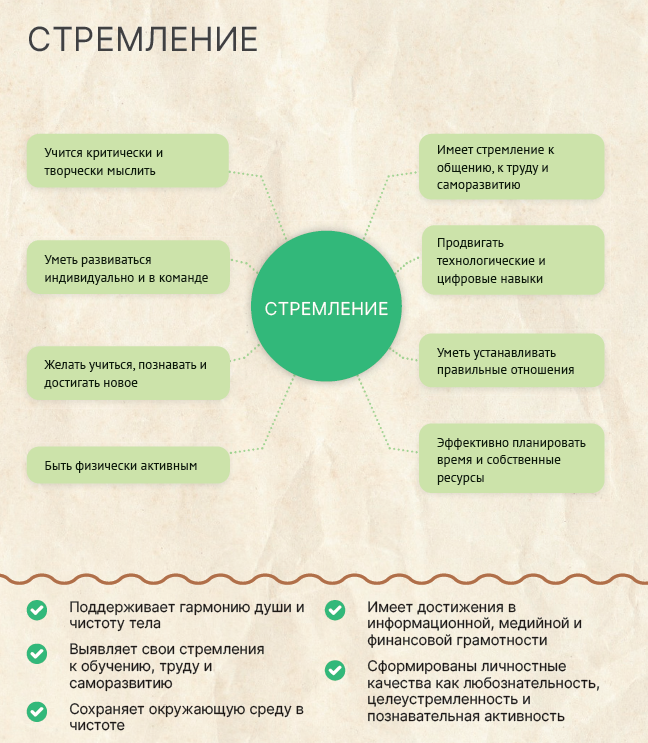 Национальные ценности: Национальный интерес:Участие в укреплении государственности Казахстана;Готовность служить национальным интересам Казахстана;Служение во благо общества;Активно способствовать формированию  казахстанского имиджа;Быть готовым обеспечить безопасность Казахстана;Бережно относиться к национальному наследию;Прославлять национальную культуру;Расширять сферы применения казахского языка;Ожидаемый результат:Патриот, чувство гордости за свою РодинуУважает государственную символикуЦенит историю страныГордится национальным наследием и культуройИмеет представление о правовой и экологической культурахСовесть:Поддерживать принцип академической честности;Соблюдать моральные нормы;Уважать честный труд;Уметь принимать решения и формировать чувство ответственности;Быть верным своим словам и делам;Проявлять доброту и уважение по отношению к друзьям, одноклассникам, членам семьи;Заботиться о чести семьи;Чувствовать себя ответственным перед семьей, классом, школой, обществом, страной.Ожидаемый результат:Ценит честность, справедливость и порядочность;Трудолюбивый, сохраняет верность своему слову, ответственный за свои действия и поступки;Он любит и принимает заботу своих родителей;Он уважает своих друзей и одноклассников и умеет им сопереживать;Поддерживает младших и почитает старших.Стремление:Учится критически и творчески мыслить;Имеет стремление к общению, к труду и саморазвитию;Продвигать технологические и цифровые навыки;Уметь развиваться индивидуально и в команде;Уметь устанавливать правильные отношения;Быть физически активным;Эффективно планировать время и собственные ресурсы.Ожидаемый результат:Поддерживает гармонию души и чистоту телаВыявляет свои стремления к обучению, труду и саморазвитиюСохраняет окружающую среду в чистотеИмеет достижения в информационной, медийной и финансовой грамотностиСформированы личностные качества как любознательность, целеустремленность и познавательная активностьПлан действий по ценностям воспитательной работыСЕНТЯБРЬ – МЕСЯЦ ЗНАНИЙ 1 сентября-День знаний, воспитательные часы 5 сентября- Мероприятия на тему «Чистота языка», приуроченные ко дню рождения А.Байтурсынулы 930-летиесо дня рождения духовного наставника и религиозного наставника мусульман Востока Кожа АхметаЯсауи 80-летие со дня рождения одной из ярчайших звезд казахской литературы, писателя и драматурга ОралханаБокееваОКТЯБРЬ – месяц ПРОСЛАВЛЕНИЯ ДЕЯТЕЛЕЙ ПАРТИИ АЛАШ1 октября – День пожилых людей5 октября – День Учителя25 октября – День Республики145-летие со дня рождения казахского писателя, общественного деятеля, заслуженного учителя КазахстанаСпандияра Кобеева165-летие со дня рождения поэта, писателя, философа, историка и композитора Шакарима Кудайбердиева130-летие со дня рождения деятеля движения Алаш, поэта, яркой звезды казахской литературы МагжанаЖумабаева130-летие со дня рождения выдающегося казахского поэта, писателя начала 20 века, мыслителя, демократаСултанмахмута Торайгырова130-летие со дня рождения поэта, писателя, видного государственного и общественного деятеля СакенаСейфуллина135-летие выдающегося казахского писателя, драматурга, публициста, одного из основателей казахскойлитературы Жусупбека Аймауытова165-летие со дня рождения славного сына Алаша, одного из выдающихся казахских акынов, этнографа, мыслителяи ученого Машхура-ЖусупаКопееваНОЯБРЬ – МЕСЯЦ ПОЭЗИИ 15 ноября – День национальной валюты Осенние каникулыДЕКАБРЬ – «КАЗАХСТАН - СТРАНА ВЕЛИКОЙ СТЕПИ» 16 -17 декабря - 32-летие Независимости РКЯНВАРЬ – «Месяц «национального КОДА» Зимние каникулыФЕВРАЛЬ – МЕСЯЦ ПРИСТРАСТИЯ К ЛИТЕРАТУРНОМУ ЧТЕНИЮ 2 февраля - Национальный День печати15 февраля – Национальный День истории День рождения Е.Бекмахана15 февраля - День вывода советских войск из Афганистана27 февраля - День традицииМАРТ – месяц ВОСХВАЛЕНИЯ НАЦИОНАЛЬНЫХ ТРАДИЦИЙ 1 марта– день Благодарности 8 марта – Международный женский день 21, 22, 23 марта – Наурыз мейрамы 27 марта – Всемирный день театраАПРЕЛЬ– месяц ЭКОЛОГИЧЕСКОЙ КУЛЬТУРЫ12 апреля – день НаукиМАЙ – месяц МИРА И СОГЛАСИЯ 1 мая- Праздник единства народа Казахстана 7 мая- День защитника Отечества 9 мая-День Победы 31 мая – День памяти жертв политических репрессий и голода 165 лет со дня рождения поэта, писателя, философа, историка, композитора ШакаримаКудайбердиулы№НАИМЕНОВАНИЕ МЕРОПРИЯТИЯЦЕЛЕВАЯ АУДИТОРИЯФОРМА ИСПОЛНЕНИЯФОРМА ЗАВЕРШЕНИЯ1День Знаний «Справедливей Казахстан: Качественное образование, честное поколение, успешная нация»1-9 классыТоржественная линейка01.09.2023Пост в социальных  сетях 2«День  Семьи»1-9 классыКлассный час08.09.2023Посты в социальных сетях3 «Информационная безопасность»1-9 классыКлассный часПосты в социальных сетях4«Семья – неиссякаемое ценностью богатство»1-9 классыКлассный часПосты в социальных сетях5ПДД. Роль автомобильного транспорта в экономике республики1-9 классыКлассный часПосты в социальных сетях№НАИМЕНОВАНИЕ МЕРОПРИЯТИЯЦЕЛЕВАЯ АУДИТОРИЯФОРМА ИСПОЛНЕНИЯФОРМА ЗАВЕРШЕНИЯ11 октября – День пожилых людей 5-9 классыКлассный час02.10.2023Посты в социальных сетях15-9 классыКлассный час02.10.2023Посты в социальных сетях2Классный час09.10.2023Посты в социальных сетях2«130-летие со дня рождения деятеля движения Алаш, поэта, яркой звезды казахской литературы МагжанаЖумабаева»5-9 классыКлассный час09.10.2023Посты в социальных сетях315 октября- День государственного языка «Государственный  и общественный  деятель СакенСейфуллин»1-4 классКлассный час16.10.2023Посты в социальных сетях315 октября- День государственного языка «130-летие со дня рождения поэта, писателя, видного государственного и общественного деятеля СакенаСейфуллина» 5-9 классыКлассный час16.10.2023Посты в социальных сетях4Классный час23.10.2023Посты в социальных сетях4«165-летие со дня рождения поэта, писателя, философа, историка и композитора Шакарима Кудайбердиева» 5-9 классыКлассный час23.10.2023Посты в социальных сетях5«Ел тірегі (Опора норода)» ко Дню Республики Казахстан1-9 классНеделя (по отдельному плану)+ классный часПубликации в СМИ, сценарий мероприятий и разработки классных часов6«День Республики»1-9 классТоржественная линейка 24.10.2023Посты в социальных сетях7«5 октября – День Учителя»«Учитель перед именем твоим»1-9 классПедагогический коллективКонцертная программа Посты в социальных сетях8Осенний бал 9«Золотая Осень»1-4 классУтренник  Посты в социальных сетях8Осенний бал 9«Золотая Осень»5-9 классВечер Посты в социальных сетях9«Программа «Адал Ұрпақ». Что значит быть честным»5-9 классКлассный часПосты в социальных№НАИМЕНОВАНИЕ МЕРОПРИЯТИЯЦЕЛЕВАЯ АУДИТОРИЯФОРМА ИСПОЛНЕНИЯФОРМА ЗАВЕРШЕНИЯ«Я- дитя великой степи»5-9 классыКлассный час06.11.23гПост в социальных сетях«Служение на благо общества»8-9 классыКлассный час 06.11.23гПост в социальных сетяхРеспубликанский челлендж«Асық ату»1-9 классЧеллендж Пост в социальных сетях3«Әлемді бағындырған жерлесіміз» (Наш земляк покоривший весь мир)1-9 классКлассный час27.11.23гПост в социальных сетях6« Оян, ар мен адалдық» (Пробудись, честь и верность)»1-9 классКлассный час13.11.23гПост в социальных сетях11«Инноватор эффективности» ориентированный на экономию воды и электроэнергии (ко Дню электросбережения)1-9 классКлассный час20.10.23Посты в социальных сетях№НАИМЕНОВАНИЕ МЕРОПРИЯТИЯЦЕЛЕВАЯ АУДИТОРИЯФОРМА ИСПОЛНЕНИЯФОРМА ЗАВЕРШЕНИЯ1«Патриотизм и его значение»,«7 декабря день старейшин и благословения»1-5 класс6-9 классКлассный час04.12.2023Посты в социальных сетях2«Казахстан –Единая земля, единый народ, единое будущее»1-9 классКлассный час11.12.23гПосты в социальных сетях5Посвящение учащихся в ряды «Жас Ұлан» и «Жас Қыран»4-9 классТоржественная линейкаПосты в социальных сетях18 декабря – день памяти национальных деятелей, боровшихся за независимость. Национальный дух - опора независимости5-9 классЧас патриотического воспитанияПосты в социальных сетях12Зимние мероприятия, посвященные Новому году 1-4 классУтренник Посты в социальных сетях12Зимние мероприятия, посвященные Новому году 5-9 классВечерПосты в социальных сетях15Организация зимних  каникул.1-9 классыПлан мероприятий Пост в социальных сетях17«Справедливость в нашем обществе»1-9 классыКлассный час25.12.2023Посты в социальных сетях№НАИМЕНОВАНИЕ МЕРОПРИЯТИЯЦЕЛЕВАЯ АУДИТОРИЯФОРМА ИСПОЛНЕНИЯФОРМА ЗАВЕРШЕНИЯ1«10 января Қазақ әдебиеті және азаматтық лирика күні» Приурочен к дню рождения известного писателя И.Есенберлина Популяризация произведений  поэтов родного края.12 января День рождения общественного и государственного деятеля Динмухамеда Кунаева»1-9 классыКлассный час08.01.2024Посты в социальных сетях3Классный час15.01.2024Посты в социальных сетях3«Профилактика правонарушений среди несовершеннолетних » (насилия, издевательств, домогательств, школьных расстрелов)6-9 классыКлассный час15.01.2024Посты в социальных сетях8Республиканский челлендж: « Қазақ есебі»ЧелленджПосты в социальных сетях8Республиканский челлендж: « Қазақ есебі»5-9 классЧелленджПосты в социальных сетях13«Служение общественному благу»1-9 классыКлассный час19.01.2024Посты в социальных сетях№НАИМЕНОВАНИЕ МЕРОПРИЯТИЯЦЕЛЕВАЯ АУДИТОРИЯФОРМА ИСПОЛНЕНИЯФОРМА ЗАВЕРШЕНИЯ1«2 февраля - День национальной печати. День выхода в свет газеты «Қазақ»»1-9 классКлассный час12.02.2024г615 февраля - День национальной истории. День рождения Е. Бекмахана.1-9 классКлассный час19.02.24гПосты в социальных сетях27 февраля – «Салт дәстүр куні. День национальных традиций.» 1-9 классКлассный час26.02.23гПосты в социальных сетях7Республиканский челлендж  :« Оқуға қүштар мектеп »1-9 классЧелленджПосты в социальных сетях17Проведение мероприятий направленных на профилактику бытового и сексуального насилия, правонарушений, дорожно-транспортных происшествий. 1-9 классыПрофилактические беседы Посты в социальных сетях№НАИМЕНОВАНИЕ МЕРОПРИЯТИЯЦЕЛЕВАЯ АУДИТОРИЯФОРМА ИСПОЛНЕНИЯФОРМА ЗАВЕРШЕНИЯ«Атадан өсиет, анадан қасиет. Заповедь – от отца добродетель- от матери»1-9 классКлассный часПосты в социальных сетях1«Наурыз мейрамы»1-9 классыНеделя по отдельному плану+Классный час18.03.2024Посты в социальных сетях5Республиканский челлендж «Домбырашылар » 1-9 класс Челлендж Посты в социальных сетях8 1 марта- «Мың алғыс,...»(Тысяча благодарностей,...)»5-9 классы01.03.2024гВнеклассноемероприятиеПосты в социальных сетях1314«8 марта-женский день »1-9 класс,Педагогический коллектив Родители Концертная программа Посты в социальных сетях215 марта- День Алихана Бокейхана1-9 классВнеклассное мероприятиеПосты  в социальных сетях№НАИМЕНОВАНИЕ МЕРОПРИЯТИЯЦЕЛЕВАЯ АУДИТОРИЯФОРМА ИСПОЛНЕНИЯФОРМА ЗАВЕРШЕНИЯ11 апреля- День казахского искусства. День рождения Н. Тлендиева  »1-9 классыКлассный час01.04.2024Посты в социальных сетях9 апреля- День национальных блюд.1-9 классКлассный час08.04.2024Посты в социальных сетях24 апрель – День рождение Х.Досмухамеда1-9 классКлассный час22.04.2024Посты в социальных сетях2Последнее воскресенье апреля – Национальный день одежды1-9 класс Классный час 29.04.2024 Посты в социальных сетях9Республиканский челлендж « Шахмат Ойнау»1-9 класс ЧелленджПосты в социальных сетях15«Доброта в действии »1-9 классыКлассный час26.04.2024Посты в социальных сетях№НАИМЕНОВАНИЕ МЕРОПРИЯТИЯЦЕЛЕВАЯ АУДИТОРИЯФОРМА ИСПОЛНЕНИЯФОРМА ЗАВЕРШЕНИЯ1«Праздник единства народа Казахстана»1-9 классыКлассный час30.04.2024Посты в социальных сетях2«День единства народа »1-9 класс Концертная программа Посты в социальных сетях«Халықтың ерлігі ғасырлар бойы өмір сүреді. Подвиг Народа живет веками.»1-9 классыКлассный час06.05.2024Посты в социальных сетях3«31 мая – День памяти жертв политических репрессий и голода»5-9 классКлассный час25.05.2024Посты в социальных сетях5Посвящение учащихся в ряды «Жас Ұлан» и «Жас Қыран»1-9 классТоржественная линейкаПосты в социальных сетях7«День любящих мам и дочерей казахского народа»1-9 классыКлассный час13.05.2024Посты в социальных сетях9«Последний звонок»1-9 классТоржественная линейка25.05.2024Посты в социальных сетях13«День Победы»1-9 классыКлассный час10.05.2024Посты в социальных сетях14«20 мая – Национальный обрядовой праздник символизирующий единство, гостепреимство, щедрость и достоинство.5-9 классыКлассный час20.05.2024гПосты в социальных сетях19Республиканский челлендж «Жасыл мекен»1-9 класс ЧелленджПосты в социальных сетях